Publicado en Granada el 20/11/2017 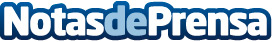 La evolución demográfica provocará un crecimiento en la demanda de trabajadores sanitariosLa dirección que está tomando la demografía en los países occidentales, se dirige hacia el envejecimiento de la población con menores tasas de mortalidad y un número reducido de nacimientosDatos de contacto:Sara ÁvilaNota de prensa publicada en: https://www.notasdeprensa.es/la-evolucion-demografica-provocara-un Categorias: Medicina http://www.notasdeprensa.es